Publicado en Madrid el 16/08/2022 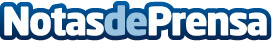 Una manera sencilla de cumplir la nueva ley del GobiernoLa nueva Ley aprobada por el gobierno para la reducción del consumo energético hace que se tengan que tomar medidas para gastar menos electricidad. Una forma de ahorrar podría ser mediante el uso del aire acondicionado con bombas de calor y frío, tal y como indican especialistas del sector de la climatización, como Clara GarcíaDatos de contacto:Clara García611051311Nota de prensa publicada en: https://www.notasdeprensa.es/una-manera-sencilla-de-cumplir-la-nueva-ley Categorias: Nacional Ecología Hogar Sostenibilidad http://www.notasdeprensa.es